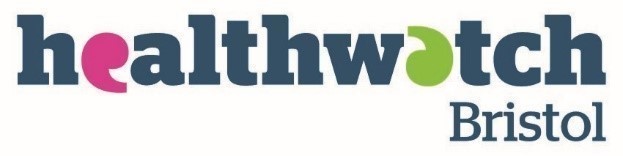     Prioritisation Panel Bristol MeetingWEDNESDAY 5TH MAY 2021      Digital meeting via ZOOM        11.30am - 12.30 pm       Open Public Meeting                   Agenda Welcome, Introduction, Conflict of interests11.30Review of action log from last meeting11.35Verbal review Matrix from Patient Feedback Q411.45Public Reports and recommendations12.00Bristol Healthwatch latest news12.15AOB12.20              7.Future Meetings: Wed Aug 5th.   10-12.30Wed Nov 3rd.   10-12.3012.25              8.Close12.30